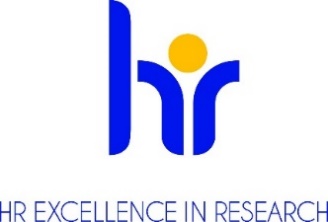 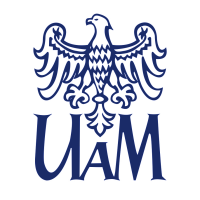  THE ADAM MICKIEWICZ UNIVERSITY, POZNAN ANNOUNCESA COMPETITIONfor the position of Postdoctoral Researcher
at the NanoBioMedical CentreBasic informationCompetition reference number: Research discipline (research field): Physics, Chemistry, Material Science and EngineeringNumber of work hours per week including a task-based work schedule (if applicable): Full-time, 40 hours per week in a task-based work time system.Type of an employment contract and expected duration of employment, i.e.: permanent/temporary/fixed-term contract for ..... year/...yearsFixed-term contract for 18 months - 1.5 years (An extension for additional 18 months is considered according to performance)Anticipated job starting date: 01-10-2023Workplace location:NanoBioMedical Centre, Wszechnicy Piastowskie 3, 61-614 Poznan.Application deadline and process:Electronic submission to coyeme@amu.edu.pl Application deadline: 15.09.2023. Please note that the job reference number should be quoted in the application.Required documentsApplication form/letter of the candidate (email)Curriculum Vitae; Diplomas or certificates issued by colleges and universities attesting to education and degrees or titles held (in case of academic degrees obtained abroad - the documents must meet the equivalence criteria set out in Article 328 of the Act of 20 July 2018 Law on Higher Education and Science (Journal of Laws of 2023, item 742 Polish:  Dziennik Ustaw 2023 poz.742 t.j.); Information on the Applicant’s research, teaching and organizational achievements,Other documents as determined by the competition committee.Consent to the processing of personal data as follows : In accordance with Article 6 (1) (a) of the General Data Protection Regulation of 27 April 2016. (OJ EU L 119/1 of 4 May 2016) I consent to the processing of personal data other than: first name, (first names) and surname; parents' first names; date of birth; place of residence (mailing address); education; previous employment history, included in my job offer for the purpose of the current recruitment.";Conditions of the competition determined by the competition committee Determination of qualifications: (researcher profile) according to the Euraxess guidelines (R2) Recognised Researcher (PhD holders or equivalent who are not yet fully independent)(definition of qualification level and professional experience according to Euraxess guidelines https://euraxess.ec.europa.eu/europe/career-development/training-researchers/research-profiles-descriptors)Job Offer descriptionThe job offer refers to the position in the SONATA project (National Science Center) titled “Flexoelectricity in Photocatalysis: Photoflexocatalysis - FlexPho2” (Contract number: 2021/43/D/ST5/01116) under the supervision of dr hab. Emerson Coy, Prof. UAM.Flexoelectricity is an effect that has gathered increasing attention in the past decade, due to its particular significance at the nanoscale. Flexoelectricity appears as a result of inhomogeneous strain applied to a nanomaterial. Contrary to other phenomena, such as piezoelectricity and ferroelectricity, this effect is not restricted by any geometry or crystalline order, which makes it promising in energy harvesting and ideal for nanoelectromechanical resonators. Recently, the existence of the so-called photoflexoelectric effect has been shown. This discovery is of tremendous importance for the energy production field since the measured photo enhancement of the flexoelectric response was thousands of times higher. The understanding of this effect and possible control could have game-changing implications for energy production and Catalysis. In this Project -FlexPho2, the investigation of the photoflexoelectric effect on Strontium Titanate (STO) is proposed. STO is a well-known flexoelectric material, which has also been extensively researched as a photoanode in catalysis. Therefore, it aims to basic and fundamental research in the field. The project profits from a unique experimental set-up, developed by the PI, which allows the direct measurement of flexoelectric response by submicrometer oscillations. Additionally, with the successful application of the SONATA project, it might be capable of measuring this effect in liquids and under ultraviolet light irradiation. The aim of the project is to investigate and determine the photoflexoelectric coefficient in STO and Barium Titanate films (BTO) towards photoflexoelectric catalytic applications. The project proposes two approaches to achieve its goals: 1) The study and modification of the photocurrent response generated by STO bulk and BTO/STO films by nanoindentation patterning. 2) The direct observation of photoflexoelectric response of STO cantilevers during irradiation and mechanical stimulation. Focusing on their catalytic performance towards model dye decomposition and photocatalysis experiments. The successful SONATA project will provide pioneering studies and reference publications showing the applicability and potential of the photoflexoelectric in catalysis and energy production. These topics, without a doubt, will be heavily studied in the next decade.Requirments and qualificationsThe competition is open to individuals who meet the requirements specified in Article 113 of the Law on Higher Education and Science of 20th July 2018 (Journal of Laws of 2023, item 742) and who meet the following requirements:PhD in physical, chemical sciences or materials engineering.They fulfilled formal requirements regarding the date of obtaining the doctoral degree in accordance with the regulations of the National Science Center https://www.ncn.gov.pl/sites/default/files/pliki/uchwaly-rady/2021/uchwala81_2021-zal1.pdf . Persons who do not have a doctoral degree may apply, provided they plan their defence no later than 15 August 2022.Proven record of productivity and publications in indexed journals.Experience in thin films, highly correlated systems,) and Nanotechnology (Electronics/Oxides).Experience in some of the following techniques: SEM/TEM, XRD, Raman spectroscopy, chemical synthesis methods, (photo)electrochemistry investigation methods, nanoindentation and atomic force microscopy.Required languagesLanguage: English - Fluent 	Language: Polish - GoodRequired research, teaching or mixed experience- Proven experience in Correlated systems (Ferromagnets, Ferroelectrics, Ferroelastics, Piezoelectrics or Flexoelectrics).- Experience semiconductor materials or thin films.- Independence, good organization of work, ability to work in a team.- Experience in writing scientific publications and conference presentations.- Excellent knowledge of relevant software such as: OriginLab, Labview, CorelDraw.- Knowledge of nanofabrication, piezoelectrics or flexoelectric will be an additional advantage.Benefitsfinancial bonuses for high-impact publicationsan atmosphere of respect and cooperationsupporting employees with disabilitiesflexible working hoursco-financing of language learning coursesco-financing of training and coursesadditional days off for educationlife insurancepension plansavings and investment fundpreferential loansadditional social benefitsleisure-time fundingsubsidizing children's vacations"13th" salaryEligibility criteria 1. Matching the candidate's scientific profile with the advertisement.2. Number, scientific level of the candidate's scientific publications.3. Number, scientific level and of the candidate's scientific conference presentations. 4. Grade on the diploma.5. Internships and participation in research projects.The selection process Competition committee begins working no later than 14 days after the deadline for submission of documents.Formal evaluation of submitted proposals.  Call to provide additional or missing documents if necessary. Selection of candidates for the interview stage.Interviews for candidates who meet the formal requirements.The committee has the right to request external reviews of candidates' work or to ask candidates to conduct teaching assignments with an opportunity for student evaluation.The chair of the competition committee announces the results and informs the candidates. This information will include justification with a reference to candidates' strengths and weaknesses. Submitted documents will be sent back to candidates.Prospects for professional developmentsupervision in building a scientific profile through the publication in high-impact scientific journals,assistance in writing grant applications in domestic (FNP, NCN) and foreign (MSCA) research projects,establishing cooperation with renowned research centres in the world.RODO Information Clause :Pursuant to Article 13 of the General Data Protection Regulation of 27 April 2016. (Official Journal of the EU L 119 of 04.05.2016) we inform that:The controller of your personal data is Adam Mickiewicz University, Poznań with the official seat: ul. Henryka Wieniawskiego 1, 61 - 712 Poznań.The personal data controller has appointed a Data Protection Officer overseeing the correctness of the processing of personal data, who can be contacted via e-mail: iod@amu.edu.pl.The purpose of processing your personal data is to carry out the recruitment process for the indicated job position.The legal basis for the processing of your personal data is Article 6(1)(a) of the General Data Protection Regulation of 27 April 2016 and the Labour Code of 26 June 1974. (Journal of Laws of 1998 N21, item 94 as amended).Your personal data will be stored for a period of 6 months from the end of the recruitment process.Your personal data will not be made available to other entities, with the exception of entities authorized by law. Access to your data will be given to persons authorized by the Controller to process them in the performance of their duties.You have the right to access your data and, subject to the law, the right to rectification, erasure, restriction of processing, the right to data portability, the right to object to processing, the right to withdraw consent at any time.You have the right to lodge a complaint to the supervisory authority - the Chairman of the Office for Personal Data Protection, ul.Stawki 2, 00 - 193 Warsaw.Providing personal data is mandatory under the law, otherwise it is voluntary.Your personal data will not be processed by automated means and will not be subject to profiling.